Załącznik nr 3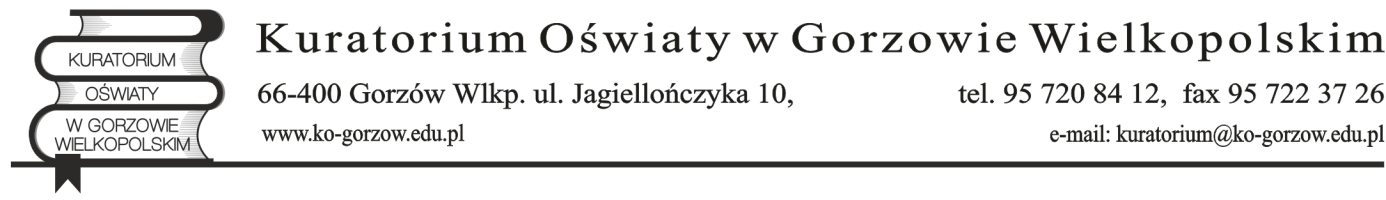 Szanowny Pan/PaniBurmistrz/Wójt/Prezydent……………………………Znak: KO.II.5535.xx.20xx.xxx			Gorzów Wielkopolski, …………. 2021 r.Sprawa: ocena pracy dyrektora szkoły/placówkiNa podstawie art 6a ust. 6 ustawy z dnia 26 stycznia 1982 r. – Karta Nauczyciela 
(Dz. U. z 2019 r. poz. 2215, z późn. zm.) oraz § 7 ust. 1 pkt 2 i 3 rozporządzenia Ministra Edukacji Narodowej z dnia 19 sierpnia 2019 r. w sprawie trybu dokonywania oceny pracy nauczycieli, w tym nauczycieli zajmujących stanowiska kierownicze, szczegółowego zakresu informacji zawartych w karcie oceny pracy, składu i sposobu powoływania zespołu oceniającego oraz szczegółowego trybu postępowania odwoławczego (Dz. U. z 2019 r. 
poz. 1625), w związku z rozpoczęciem dokonywania oceny pracyPani/Pana							(imię i nazwisko)dyrektora 				......				(nazwa szkoły/placówki)proszę o:dokonanie oceny cząstkowej, o której mowa w § 7 ust. 1 pkt 2 ww. rozporządzenia, 
i przedłożenie jej Lubuskiemu Kuratorowi Oświaty w terminie do dnia ….;przedstawienie informacji w zakresie propozycji oceny cząstkowej, o której mowa 
w § 7 ust. 1 pkt 3 ww. rozporządzenia, i przedłożenie jej Lubuskiemu Kuratorowi Oświaty w terminie do dnia …..W uzasadnieniu proszę odnieść się do wszystkich obowiązków nauczyciela określonych odpowiednio w:art. 68 ust. 1 pkt 5 i 12 oraz ust. 5 ustawy z dnia 14 grudnia 2016 r. – Prawo oświatowe oraz w art. 7 ust. 2 pkt 5 ustawy z dnia 26 stycznia 1982 r. – Karta Nauczyciela;art. 68 ust. 1 pkt 1, 3, 4, 6, 7 i 9-11 oraz ust. 6 ustawy z dnia 14 grudnia 2016 r. – Prawo oświatowe oraz w art. 6 i art. 7 ust. 2 pkt 2-4 i 6 ustawy z dnia 26 stycznia 1982 r. – Karta Nauczyciela.Wzór oceny cząstkowej, o której mowa w § 7 ust. 1 pkt 2 ww. rozporządzenia, oraz informacji w zakresie § 7 ust. 1 pkt 3 ww. rozporządzenia, stanowią załączniki do niniejszego pisma.Wzór 1Ocena cząstkowa dyrektora szkołydokonywana przez organ prowadzącyOcena cząstkowa w zakresie kompetencji organu prowadzącego - stwierdzenie uogólniające, o którym mowa w art. 6a ust. 4 ustawy z dnia 26 stycznia 1982 r. – Karta Nauczyciela:   …………………………………………….Uzasadnienie: *1. Opis realizacji obowiązków określonych w art. 68 ust. 1 pkt 5 i 12 oraz ust. 5 ustawy z dnia 14 grudnia 2016r. – Prawo oświatowe (Dz. U. z 2020 r. poz. 910, z późn. zm.):……………………………………………………………………………………………………………………………………………………………………………………………………………………………………………………………………………………………………….2. Opis realizacji obowiązków określonych w art. 7 ust. 2 pkt 5 ustawy z dnia 26 stycznia 1982 r. – Karta Nauczyciela (Dz. U. z 2019 r. poz. 2215, z późn. zm.):………………………………………………………………………………………………………………………………………………………………………………………………………………………………………………………………………………………………………*objętość tekstu uzasadnienia – bez ograniczeń.Wzór 2Informacja w zakresie propozycji oceny cząstkowej dyrektora szkoły dokonywana przez Lubuskiego Kuratora Oświaty w porozumieniu z organem prowadzącymPropozycja ocena cząstkowej – stwierdzenie uogólniające, o którym mowa w art. 6a 
ust. 4 ustawy z dnia 26 stycznia 1982 r. – Karta Nauczyciela: ……………………………Uzasadnienie: *1. Opis realizacji obowiązków określonych w art. 68 ust. 1 pkt 1, 3, 4, 6, 7, 9-11 oraz ust. 6 ustawy z dnia 14 grudnia 2016 r. – Prawo oświatowe (Dz. U. z 2020 r. poz. 910, z późn. zm.): …………………………………………………………………………………………………………………………………………………………………………………………………………………………2. Opis realizacji obowiązków określonych w art. 6 ustawy z dnia 26 stycznia 1982 r. – Karta Nauczyciela (Dz. U. z 2019 r. poz. 2215, z późn. zm.) w przypadku dyrektora realizującego zajęcia dydaktyczne, wychowawcze lub opiekuńcze:……………………………………………………………………………………………………………………………………………………………………………………………………3. Opis realizacji obowiązków określonych w art. 7 ust. 2 pkt 2-4 i 6 ustawy z dnia 26 stycznia 1982 r. – Karta Nauczyciela (Dz. U. z 2019 r. poz. 2215, z późn. zm.): …………………………………………………………………………………………………………………………………………………………………………………………………….............................................................                                               ………………………………………...               (miejscowość, data)                                                                 (podpis i pieczątka osoby
                                                                                                                reprezentującej organ prowadzący)* objętość tekstu uzasadnienia – bez ograniczeń.Dane nauczycielaDane nauczycielaImię (imiona)Nazwisko nauczycielaData i miejsce urodzeniaMiejsce zatrudnienia i zajmowane stanowiskoStaż pracy pedagogicznejStopień awansu zawodowegoWykształcenieData dokonania ostatniej oceny pracy..............................................................(miejscowość, data)..............................................................(podpis i pieczątka osoby reprezentującej organ prowadzący)Dane nauczycielaDane nauczycielaImię (imiona)Nazwisko nauczycielaData i miejsce urodzeniaMiejsce zatrudnienia i zajmowane stanowiskoStaż pracy pedagogicznejStopień awansu zawodowegoWykształcenieData dokonania ostatniej oceny pracy